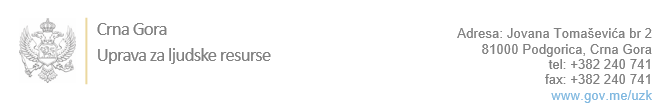 Br: 02-100/24-563/7Podgorica, 02.02.2024. godineU skladu sa članom 47 Zakona o državnim službenicima i namještenicima  ("Službeni list CG", br. 2/18, 34/19, 08/21 i 37/22), a na osnovu  Izvještaja o provjeri kandidata br. 02-100/24-563/6 od  02.02.2024. godine, Uprava za ljudske resurse utvrdila jeLISTU ZA IZBOR KANDIDATAPo javnom oglasu br. 02-100/23-3088/3, objavljenom  30.10.2023. godine, za potrebe  Državne revizorske institucije , za radno mjesto:  Državni/a revizor/ka, Odjeljenje za finansijsku reviziju i reviziju pravilnosti u Sektoru III  - Izvršilaca: 1, na neodređeno vrijeme, - VII1 nivo kvalifikacije obrazovanja      NIKOLA PERIŠIĆ - ostvareni broj bodova 18.42      DRAGAN BULATOVIĆ - ostvareni broj bodova 17.65Odluka o izboru kandidata donosi se u skladu sa članom 48 Zakona o državnim službenicima i namještenicima ("Službeni list CG", br. 2/18), i dostavlja Upravi za ljudske resurse najkasnije u roku od deset dana od dana prijema liste za izbor kandidata.	Agron M. Camaj	DIREKTORDostavljeno:	       - Državnoj revizorskoj instituciji       - a/a